Aufstellung zur Abrechnung von ÜbungsleiterhonorarGemäß der Vergütungsordnung und Aufwandserstattungsordnung der SGC vom 16.10.2023Übungs- und Betreuungsstunden Hinweis Spendenregelung: Es gibt folgende 2 Optionen für die Übungsleitervergütung:Direkterstattung: Übungsleiterhonorar wird direkt an den /die ÜL überwiesen
Betrag: 7,50 € (bzw. 12,00 € mit Übungsleiterlizenz) je Std.Spendenregelung: Übungsleiter erhält eine Spendenbescheinigung 
Betrag: 25 € (bzw. 32,50 € mit Übungsleiterlizenz) je Std. Über die Steuererklärung soll ein Steuervorteil erreicht werden, der in etwa der Höhe der Barauszahlung entspricht. Bei dieser Option fallen für den Verein keine Ausgaben an. 
S P O R T G E M E I N D E 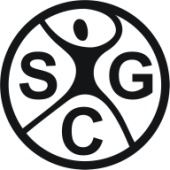 C H R I S T A Z H O F E N   Name:Zeitraum:Anschrift:Bank:PLZ Ort:IBANSpende: Hinweis siehe unten
 ja          nein  BICDatumAnlassStd. TrainingStd. BetreuungSummeSumme